Cuenca 27, enero de 2018Yo ______________________________________________ con C.I. ____________________ Representante legal de el (la) estudiante ___________________________________________ del curso Segundo de Bachillerato General Unificado, autorizo a mi representado (a) a salir de la institución el día 2 de febrero de 2018, a las 8:00 am horas, para asistir a la salida pedagógica que se efectuará en el Complejo Arqueológico de las Ruinas de Ingapirca en Cañar.El viaje se realizará en Vanservice, el cual recogerá y entregará a los estudiantes desde: La Institución [  x ], sus domicilios [    ] Otro Lugar [ __________________  ]  en los siguientes horarios:Hora de salida a las 8:00 am horas.Hora de llegada aproximada 4:00 pm horas.Los estudiantes serán a acompañados por las siguientes personas:Lcda. Diana Calle     DocenteDra. Adriana Déleg   DocenteSra. Lucia Ulloa         Madre de familiaAgradecemos indicar claramente el domicilio de su representando y su teléfono de contacto:Domicilio: ___________________________________________ Teléfono: ________________Nota: los estudiantes deben asistir con ropa abrigada, protector solar, botella con agua, refrigerio y almuerzo o dinero para comprar el mismo.Ante cualquier consulta acerca de la actividad comunicarse con:Lcda. Diana Calle                                                                  Teléfono: 0969379408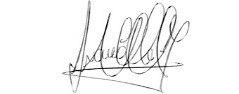 __________________________			______________________________	  FIRMA DEL APODERADO (A)			             Lcda. Diana Calle